ÚvodÚčel dokumentuTento dokument představuje technickou specifikaci (dále jen RSD; Requirements Specification Document) obsahující technické požadavky a omezující podmínky na požadované služby v rámci projektu ELI. Předmět dokumentuPožadované služby (Zajištění úklidu Areál ELI v Dolních Břežanech [BLD.3.5]) jsou specifikovány v následném textu tohoto RSD.RSD obsahuje následující požadavky na požadované služby: funkční, výkonové, požadavky na provádění služeb a na jakost dodávaných služeb.Pojmy, Definice a Použité zkratkyPro účely tohoto dokumentu jsou použity následující pojmy, zkratky a definice:Referenční dokumentyOdkazy na normy nebo technické dokumentyV případě, že tento dokument obsahuje odkazy na normy nebo standardizované/ standardizační technické dokumenty zadavatel umožňuje nabídnout také jiné rovnocenné řešení. Nabízí-li dodavatel jiné rovnocenné řešení, zadavatel neodmítne jeho nabídku, pokud dodavatel v nabídce vhodným prostředkem prokáže, že nabízené dodávky, služby nebo stavební práce splňují rovnocenným způsobem požadavky vymezené technickými podmínkami s využitím odkazu na normy nebo technické dokumenty.Obecné požadavkyMístem plnění Veřejné zakázky je objekt ELI a areál ELI v Dolních Břežanech, Středočeský kraj. Objekt Mezinárodního výzkumného laserového centra ELI je rozdělen na jednotlivé zóny následně:Budova SO 01 a přilehlé venkovní prostory, na adrese ulice Za Radnicí 835, Dolní BřežanyBudova SO 02 a přilehlé venkovní prostory, na adrese ulice Za Radnicí 835, Dolní BřežanyBudovy SO 03 a přilehlé venkovní prostory, na adrese ulice Ke Dvoru 836, Dolní BřežanyBudova SO 11 a přilehlé venkovní prostory, na adrese ulice Ke Dvoru 836, Dolní BřežanyParkoviště na adrese ulice Za Radnicí 835, Dolní BřežanyParkoviště zahrnuje celkem 127 parkovacích stání umístěných za administrativními budovami v rámci areálu.Vjezdy do areálu a výjezdy z areáluELI 2 vjezd/výjezd na jižní hraně z ulice Průmyslová – osobní i nákladní doprava;ELI vjezd/výjezd z ulice Ke Zvoli SO 01 - jen osobní doprava;ELI vjezd/výjezd z ulice Ke Dvoru SO 02 – jen nákladní doprava a manipulační šachta na objemné náklady v zadním traktu;ELI vjezd/výjezd z ulice Ke Dvoru pro objekt SO 03 – nákladní doprava a vozidla servisní organizace;REQ-027985/A	Dodavatel musí poskytnout služby v souladu s:Zákon č. 258/2000 Sb. – zákon o ochraně veřejného zdravíVyhláška č. 439/2000 Sb. – vyhláška MZ, o očkování proti infekčním nemocemVyhláška č. 195/2000 Sb. – vyhláška MZ, kterou se upravují podmínky předcházení vzniku a šíření onemocnění a hygienické požadavky na provoz zdravotnických zařízení a ÚSP Vyhláška č.195/2005 Sb. - § 10 – úklid prostor Nařízení vlády č.68/2010 Sb., kterým se stanoví podmínky ochrany zdraví při práci, § 55a – úklid pracovišť, sanitárních zařízeníZákon č. 185/2001 Sb., o odpadech v platném znění a jeho prováděcí předpisyZákon č. 350/2011Sb., o chemických látkách chemických směsí v platném znění a jeho prováděcí předpisyZákon č. 18/1997 Sb., o mírovém využívání jaderné energie a ionizujícího záření a jeho prováděcích předpisůČSN EN 15221-1 Facility management - Část 1: Termíny a definice nebo jinými rovnocennými normami. POZNÁMKA: Ohledně uvedeného odkazu na normy nebo technické dokumenty zadavatel umožňuje nabídnout také jiné rovnocenné řešení.REQ-027986/A	V rámci poskytovaných služeb Dodavatel musí poskytnout odborné poradenství při čištění, popř. návrhy technických řešení pro čištění konkrétních objektůREQ-027987/A	Dodavatel musí provádět práce i ve výškáchREQ-027996/A	Dodavatel musí vést:Provozní deník - Dokument vedený Dodavatelem, který obsahuje záznamy o všech provedených společných poradách Objednatele a Dodavatele, společných kontrolách, seznamy konkrétních problémů a požadavků, seznamy stížností a záznamy o jejich řešení. Dále bude obsahovat veškeré další náměty k práci či pracovníkům Dodavatele (dochvilnost, používání pracovních pomůcek, dodržování pravidel požární ochrany a bezpečnosti apod.), záznamy o všech mimořádných situacích a Provozní knihy - Dokument vedený Dodavatelem, který obsahuje záznamy o všech provedených pracích a zásazích.REQ-027997/A	Dodavatel musí prostřednictvím zápisů provádět pravidelné měsíční informování Objednatele o provedených řádných a mimořádných pracích a zásazích. Veškeré tyto zápisy musí Dodavatel archivovat, jak v papírové, tak i v digitální podobě a předávat Objednateli ve dvou kopiích jako součást Měsíční zprávy (RD-04). REQ-027998/A	Dodavatel musí vést a archivovat veškeré předepsané záznamy a doklady týkající se jeho činnosti v Areálu ELI a jejich vybavení.REQ-027999/A	Všechny Hlavní činnosti Dodavatele a Další činnosti Dodavatele musí být prováděny průběžně v provozní době, tak aby neohrožovaly provoz Areálu ELI. Pozn: Dodavatel a jeho pracovníci budou seznámeni s Provozním řádem a ostatní související dokumentací mj. i během proškolování viz REQ-028060/A.Požadavky na provádění služebObecné požadavky na provádění služebREQ-027988/A	Nářadí, úklidové pomůcky, mycí a dezinfekční prostředky a stroje používané při úklidových a údržbových pracích si musí Dodavatel zajistit z vlastních zdrojů.Popis ploch a úklidu v objektu ELISouhrnné výkazy výměr úklidových ploch a jejich specifikace a předpokládaná množství spotřebního materiálu jsou uvedeny v referenčních dokumentech v Referenčním adresáři RD-01.Půdorysy Laboratorní budovy (Budova SO 02) s vyznačením oblastí „Čistých prostorů“ ve smyslu ČSN EN ISO 14644 jsou uvedeny v referenčních dokumentech v Referenčním adresáři RD-03Typ prostoru „1“ Kanceláře a Typ prostoru „13“- KnihovnaREQ-027989/A	Pro typ prostoru „1“ Kanceláře a „13“ Knihovna musí být zajištěn dodavatelem denní úklid v následujícím rozsahu: 	vyprazdňování odpadkových košů dle jednotlivých druhů odpadů odděleně a přemístění odpadů na centrální sběrné místo daného objektu do vyhrazené sběrné nádoby (nutnost dodržování třídění odpadu)výměna plastových sáčků v odpadkových koších, při manipulaci nesmí být poškozeno nebo odstraněno značení sběrných nádob na odpadysesbírání nádobí ze zajišťovaných prostorotírání a dezinfekce pracovní desky stolů dle návodu k údržběmytí a leštění skleněných ploch (dveře, stěny, apod. dle návodu k údržbě)REQ-027990/A	Pro typ prostoru „1“ Kanceláře a „13“ Knihovna musí být zajištěn dodavatelem úklid 2 x za týden v následujícím rozsahu:	vysátí koberců odstranění všech zjevných skvrn – dveře, nábytek, koberce, tvrdé podlahy, čalouněný nábytek, obklady, prosklenísetření prachu z nábytkumytí dveřních prvkůmytí a dezinfekce odpadkových košůvysátí čalouněných prvkůotírání zásuvek a vypínačůREQ-027991/A	Pro typ prostoru „1“ Kanceláře a „13“ Knihovna musí být zajištěn dodavatelem úklid 1 x za kalendářní čtvrtletí v následujícím rozsahu:setření topných těles namokročištění žaluzií/rolet (horizontální, vertikální)REQ-027992/A	Pro typ prostoru „1“ Kanceláře a „13“ Knihovna musí být zajištěn dodavatelem úklid 1 x za kalendářní pololetí v následujícím rozsahu: čištění kobercových povlaků strojovým hloubkovým čištěním (kartáčování a extrakční čištění)mytí oken včetně rámůmytí ploch dveří a rámů dveřímytí židlímytí osvětlovacích tělesTyp prostoru „2“ Laboratoře (speciální provoz)Vstup do prostoru „2“ je možný pouze se zástupcem Objednatele, pokud není dohodnuto jinak (Speciální režim). Zaměstnanci Zhotovitele v těchto prostorách mohou přijít do styku s toxickými plyny, chemickými látkami, ionizujícím zářením, apod. (do prostor může vstoupit pouze řádně proškolená osoba zadavatelem i dodavatelem, v dobrém zdravotním stavu, s doprovodem Objednatele).REQ-027993/A	Pro typ prostoru „2“ Laboratoře musí být zajištěn dodavatelem denní úklid v následujícím rozsahu:	vytření tvrdých podlah namokrovyprazdňování odpadkových košů dle jednotlivých druhů odpadů odděleně a přemístění odpadů na sběrné místo daného objektu do vyhrazené sběrné nádoby (nutnost dodržování třídění odpadu)výměna plastových sáčků v odpadkových koších, při manipulaci nesmí být poškozeno nebo odstraněno značení sběrných nádob na odpadydezinfekce pracovních stolů a židlídezinfekce klik dveří, krytek zásuvek a vypínačůdezinfekce umyvadel, výlevek a bateriíREQ-027994/A	Pro typ prostoru „2“ Laboratoře musí být zajištěn dodavatelem úklid 1 x za týden a na výzvu v následujícím rozsahu:čištění ploch dveří a rámů dveřípo dohodě se zaměstnanci laboratoře čištění a dezinfekce zařízení laboratoře (např. skříně, vozíky, povrchy laminárních boxů, osvětlovací tělesa, žaluzie)dezinfekce odpadkových košůprolití odpadních výlevek dezinfekcíTyp prostoru „3“ Vertikální komunikační prostoryREQ-027995/A	Pro typ prostoru „3“ Vertikální komunikační prostory musí být zajištěn dodavatelem úklid 3 x týdně v následujícím rozsahu: vytření tvrdých podlah schodišť a výtahů namokro a dezinfekceREQ-028000/A	Pro typ prostoru „3“ Vertikální komunikační prostory musí být zajištěn dodavatelem úklid 2 x týdně v následujícím rozsahu:odstranění všech zjevných skvrn – dveře, koberce, tvrdé podlahy, obklady, prosklení, nerezové stěny výtahůREQ-028001/A	Pro typ prostoru „3“ Vertikální komunikační prostory musí být zajištěn dodavatelem úklid 1 x za týden v následujícím rozsahu: setření prachu z madel mytí dveřních prvkůmytí a leštění skleněných nebo nerezových ploch (dveře, stěny, apod.)otírání vypínačů, zásuvekREQ-028002/A	Pro typ prostoru „3“ Vertikální komunikační prostory musí být zajištěn dodavatelem úklid 1 x za kalendářní čtvrtletí v následujícím rozsahu:setření topných těles namokročištění žaluzií/rolet (horizontální, vertikální)REQ-028003/A	Pro typ prostoru „3“ Vertikální komunikační prostory musí být zajištěn dodavatelem úklid 1 x za kalendářní pololetí v následujícím rozsahu: mytí oken včetně rámůmytí ploch dveří a rámů dveřímytí židlímytí osvětlovacích tělesstrojové čištění tvrdých podlah Typ prostoru „4“ Komunikační prostoryREQ-028004/A	Pro typ prostoru „4“ Komunikační prostory musí být zajištěn dodavatelem úklid 3 x týdně v následujícím rozsahu: vyprazdňování odpadkových košů dle jednotlivých druhů odpadů odděleně a přemístění odpadů na centrální sběrné místo daného objektu do vyhrazené sběrné nádoby (nutnost dodržování třídění odpadu)výměna plastových sáčků v odpadkových koších, při manipulaci nesmí být poškozeno nebo odstraněno značení sběrných nádob na odpadyvytření tvrdých podlah namokro a dezinfekceREQ-028005/A	Pro typ prostoru „4“ Komunikační prostory musí být zajištěn dodavatelem úklid 2 x týdně v následujícím rozsahu:odstranění všech zjevných skvrn – dveře, nábytek, koberce, tvrdé podlahy, čalouněný nábytek, obklady, proskleníREQ-028006/A	Pro typ prostoru „4“ Komunikační prostory musí být zajištěn dodavatelem úklid 1 x za týden v následujícím rozsahu: setření prachu z nábytkumytí dveřních prvkůmytí a dezinfekce odpadkových košůmytí a leštění skleněných ploch (dveře, stěny, apod.)vysátí čalouněných prvkůotírání vypínačů, zásuvekREQ-028007/A	Pro typ prostoru „4“ Komunikační prostory musí být zajištěn dodavatelem úklid 1 x za kalendářní čtvrtletí v následujícím rozsahu: setření topných těles namokročištění žaluzií/rolet (horizontální, vertikální)REQ-028008/A	Pro typ prostoru „4“ Komunikační prostory musí být zajištěn dodavatelem úklid 1 x za kalendářní pololetí v následujícím rozsahu: čištění kobercových povlaků strojovým hloubkovým čištěním (kartáčování a extrakční čištění)mytí oken včetně rámůmytí ploch dveří a rámů dveřímytí židlímytí osvětlovacích tělesstrojové čištění tvrdých podlahTyp prostoru „5“ SkladyVstup do prostoru „5“ je možný pouze se zástupcem Objednatele, pokud není dohodnuto jinak (Speciální režim).REQ-028009/A	Pro typ prostoru „5“ Sklady musí být zajištěn dodavatelem úklid 3 x týdně v následujícím rozsahu:vyprazdňování odpadkových košů dle jednotlivých druhů odpadů odděleně a přemístění odpadů na sběrné místo daného objektu do vyhrazené sběrné nádoby (nutnost dodržování třídění odpadu)výměna plastových sáčků v odpadkových koších, při manipulaci nesmí být poškozeno nebo odstraněno značení sběrných nádob na odpadyzametení podlah – zbytky obalových materiálů, apod.REQ-028010/A	Pro typ prostoru „5“ Sklady musí být zajištěn dodavatelem úklid 1 x za týden v následujícím rozsahu:sklad ELI2 – strojové čištění tvrdých podlahREQ-028011/A	Pro typ prostoru „5“ Sklady musí být zajištěn dodavatelem úklid 1 x za kalendářní měsíc na výzvu v následujícím rozsahu:setření prachu z volných ploch, vysátí kobercůvytření podlah na mokro – technologický postup provádění se může měnit s ohledem na přesný typ místnosti (malý sklad, serverovna, apod.)REQ-028012/A	Pro typ prostoru „5“ Sklady musí být zajištěn dodavatelem úklid 1 x za kalendářní pololetí v následujícím rozsahu:mytí ploch dveří a rámů dveříTyp prostoru „6“ WC, sprchy a šatnyREQ-028013/A	Pro typ prostoru „6“ – WC, sprchy a šatny musí být v pracovní dny zajištěn dodavatelem úklid 4 x denně v následujícím rozsahu:vyprazdňování odpadkových košů dle jednotlivých druhů odpadů odděleně a přemístění odpadů na sběrné místo daného objektu do vyhrazené sběrné nádoby (nutnost dodržování třídění odpadu)výměna plastových sáčků v odpadkových koších, při manipulaci nesmí být poškozeno nebo odstraněno značení sběrných nádob na odpadyčištění a dezinfekce sanitárních předmětů (mísy, klosety, pisoáry, umyvadla)čištění a dezinfekce sprchového boxumytí a dezinfekce úchytových míst (splachovadla, kliky u dveří, baterie, sprchové hlavice, WC štětka)vytření tvrdých podlah namokro a dezinfekce, odstranění zjevných skvrnčištění a leštění zrcadlových plochdoplňování spotřebního materiálu (mýdlo, toaletní papír, ručníky, aj.)REQ-028014/A	Pro typ prostoru „6“ WC, sprchy a šatny musí být zajištěn dodavatelem úklid 1 x za týden v následujícím rozsahu:mytí a dezinfekce odpadkových košů a nádobek na WC štětkyotření vypínačů a zásuvekleštění nerezových prvkůmytí keramických obkladů, sanitárních příčekmytí dveřních prvkůmytí topných tělesREQ-028015/A	Pro typ prostoru „6“ WC, sprchy a šatny musí být zajištěn dodavatelem úklid 1 x za kalendářní pololetí v následujícím rozsahu:mytí ploch dveří a rámů dveří, mytí sanitárních příčekTyp prostoru „7“ KuchyňkaREQ-028016/A	Pro typ prostoru „7“ Kuchyňka musí být v pracovní dny zajištěn dodavatelem úklid 2 x denně v následujícím rozsahu:vyprazdňování odpadkových košů dle jednotlivých druhů odpadů odděleně a přemístění odpadů na centrální sběrné místo daného objektu do vyhrazené sběrné nádoby (nutnost dodržování třídění odpadu)výměna plastových sáčků v odpadkových koších, při manipulaci nesmí být poškozeno nebo odstraněno značení sběrných nádob na odpadyvytření tvrdých podlah namokro a dezinfekcevyčištění a vyleštění dřezů, baterií a odkapávacích plochsesbírání nádobí ze zajišťovaných prostorukládání nádobí do myčky a spouštění myčky dle manuálu myčkyotírání a dezinfekce pracovní desky kuchyňské linky a stolůdoplňování spotřebního materiálu (např. jar a papírových utěrek)REQ-028017/A	Pro typ prostoru „7“ Kuchyňka musí být zajištěn dodavatelem úklid 2 x týdně v následujícím rozsahu:odstranění všech zjevných skvrn – dveře, nábytek, tvrdé podlahy, obklady, proskleníREQ-028018/A	Pro typ prostoru „7“ Kuchyňka musí být zajištěn dodavatelem úklid 1 x za týden nebo na výzvu v následujícím rozsahu:mytí dveřních prvkůmytí a dezinfekce odpadkových košůmytí a leštění skleněných ploch (dveře, stěny, apod.)otírání vypínačů, zásuvekvyčištění mikrovlnné troubyvýměna houbičky na nádobíREQ-028019/A	Pro typ prostoru „7“ Kuchyňka musí být zajištěn dodavatelem úklid 1 x za měsíc nebo na výzvu v následujícím rozsahu:vyčištění chladniček, odstranění exspirovaných potravin a umytí chladničky včetně celého vnitřního prostoru mycími prostředky dle manuálu výrobcevyčištění myčky (vložením čistícího přípravku na myčky)REQ-028020/A	Pro typ prostoru „7“ Kuchyňka musí být zajištěn dodavatelem úklid 1 x za kalendářní čtvrtletí v následujícím rozsahu:setření topných těles namokročištění žaluzií/rolet (horizontální, vertikální)vyčištění myček dle manuálu výrobcemytí kuchyňských linek včetně celého vnitřního prostoruodmražení mrazniček, odmrazit dle potřeby a pokynů výrobce a dezinfekce roztokem minimálně korodujícím kovyREQ-028021/A	Pro typ prostoru „7“ Kuchyňka musí být zajištěn dodavatelem úklid 1 x za kalendářní pololetí v následujícím rozsahu:mytí oken včetně rámůmytí ploch dveří a rámů dveřímytí židlímytí osvětlovacích tělesstrojové čištění tvrdých podlahTyp prostoru „8“ Jednací místnostiREQ-028022/A	Pro typ prostoru „8“ Jednací místnosti musí být v pracovní den zajištěn dodavatelem úklid 2 x denně v následujícím rozsahu:vyprazdňování odpadkových košů dle jednotlivých druhů odpadů odděleně a přemístění odpadů na centrální sběrné místo daného objektu do vyhrazené sběrné nádoby (nutnost dodržování třídění odpadu)výměna plastových sáčků v odpadkových koších, při manipulaci nesmí být poškozeno nebo odstraněno značení sběrných nádob na odpadyvytření tvrdých podlah namokro a dezinfekcesesbírání nádobí ze zajišťovaných prostorotírání a dezinfekce pracovní desky stolůvyrovnání židlí ke stoluREQ-028023/A	Pro typ prostoru „8“ Jednací místnosti musí být zajištěn dodavatelem úklid 2 x týdně v následujícím rozsahu:vysátí kobercůodstranění všech zjevných skvrn – dveře, nábytek, koberce, tvrdé podlahy, čalouněný nábytek, obklady, proskleníREQ-028024/A	Pro typ prostoru „8“ Jednací místnosti musí být zajištěn dodavatelem úklid 1 x za týden v následujícím rozsahu:setření prachu z nábytkumytí dveřních prvkůmytí a dezinfekce odpadkových košůmytí a leštění skleněných ploch (dveře, stěny, apod.)vysátí čalouněných prvkůotírání zásuvek a vypínačůvyčištění tabule čističem dle návodu k údržběREQ-028025/A	Pro typ prostoru „8“ Jednací místnosti musí být zajištěn dodavatelem úklid 1 x za kalendářní čtvrtletí v následujícím rozsahu:setření topných těles namokročištění žaluzií/rolet (horizontální, vertikální)mytí židlíREQ-028026/A	Pro typ prostoru „8“ Jednací místnosti musí být zajištěn dodavatelem úklid 1 x za kalendářní pololetí v následujícím rozsahu:čištění kobercových povlaků strojovým hloubkovým čištěním (kartáčování a extrakční čištění)mytí oken včetně rámůmytí ploch dveří a rámů dveřímytí osvětlovacích tělesstrojové čištění tvrdých podlahTyp prostoru „9“ AuditoriumREQ-028027/A	Pro typ prostoru „9“ Auditorium musí být zajištěn dodavatelem denní úklid v následujícím rozsahu:vyprazdňování odpadkových košů dle jednotlivých druhů odpadů odděleně a přemístění odpadů na centrální sběrné místo daného objektu do vyhrazené sběrné nádoby (nutnost dodržování třídění odpadu)výměna plastových sáčků v odpadkových koších, při manipulaci nesmí být poškozeno nebo odstraněno značení sběrných nádob na odpadyvytření tvrdých podlah namokro a dezinfekcesesbírání nádobí ze zajišťovaných prostorotírání a dezinfekce pracovní desky stolůREQ-028028/A	Pro typ prostoru „9“ Auditorium musí být zajištěn dodavatelem úklid 2 x týdně v následujícím rozsahu:vysátí kobercůodstranění všech zjevných skvrn – dveře, nábytek, koberce, tvrdé podlahy, čalouněný nábytek, obklady, proskleníREQ-028029/A	Pro typ prostoru „9“ Auditorium musí být zajištěn dodavatelem úklid 1 x za týden v následujícím rozsahu:setření prachu z nábytkumytí dveřních prvkůmytí a dezinfekce odpadkových košůmytí a leštění skleněných ploch (dveře, stěny, apod.)vysátí čalouněných prvkůotírání vypínačů, zásuvekREQ-028030/A	Pro typ prostoru „9“ Auditorium musí být zajištěn dodavatelem úklid 1 x za kalendářní čtvrtletí v následujícím rozsahu:setření topných těles namokročištění žaluzií/rolet (horizontální, vertikální)mytí židlíREQ-028031/A	Pro typ prostoru „9“ Auditorium musí být zajištěn dodavatelem úklid 1 x za kalendářní pololetí v následujícím rozsahu:čištění kobercových povlaků strojovým hloubkovým čištěním (kartáčování a extrakční čištěnímytí oken včetně rámůmytí ploch dveří a rámů dveřímytí osvětlovacích tělesstrojové čištění tvrdých podlahTyp prostoru „10“ Přednášková místnostREQ-028032/A	Pro typ prostoru „10“ Přednášková místnost musí být zajištěn dodavatelem úklid 3 x týdně v následujícím rozsahu:vyprazdňování odpadkových košů dle jednotlivých druhů odpadů odděleně a přemístění odpadů na centrální sběrné místo daného objektu do vyhrazené sběrné nádoby (nutnost dodržování třídění odpadu)výměna plastových sáčků v odpadkových koších, při manipulaci nesmí být poškozeno nebo odstraněno značení sběrných nádob na odpadyvytření tvrdých podlah namokro a dezinfekcesesbírání nádobí ze zajišťovaných prostorotírání a dezinfekce pracovní desky stolůREQ-028033/A	Pro typ prostoru „10“ Přednášková místnost musí být zajištěn dodavatelem úklid 2 x týdně v následujícím rozsahu:vysátí kobercůodstranění všech zjevných skvrn – dveře, nábytek, koberce, tvrdé podlahy, čalouněný nábytek, obklady, prosklenívyprazdňování odpadkových košů dle jednotlivých druhů odpadů odděleně a přemístění odpadů na centrální sběrné místo daného objektu do vyhrazené sběrné nádoby (nutnost dodržování třídění odpadu)výměna plastových sáčků v odpadkových koších, při manipulaci nesmí být poškozeno nebo odstraněno značení sběrných nádob na odpadyREQ-028034/A	Pro typ prostoru „10“ Přednášková místnost musí být zajištěn dodavatelem úklid 1 x za týden v následujícím rozsahu:setření prachu z nábytkumytí dveřních prvkůmytí a dezinfekce odpadkových košůmytí a leštění skleněných ploch (dveře, stěny, apod.)vysátí čalouněných prvkůotírání vypínačů, zásuvekREQ-028035/A	Pro typ prostoru „10“ Přednášková místnost musí být zajištěn dodavatelem úklid 1 x za kalendářní čtvrtletí v následujícím rozsahu:setření topných těles namokročištění žaluzií/rolet (horizontální, vertikální)mytí židlíREQ-028036/A	Pro typ prostoru „10“ Přednášková místnost musí být zajištěn dodavatelem úklid 1 x za kalendářní pololetí v následujícím rozsahu:čištění kobercových povlaků strojovým hloubkovým čištěním (kartáčování a extrakční čištění)mytí oken včetně rámůmytí ploch dveří a rámů dveřímytí osvětlovacích tělesstrojové čištění tvrdých podlahTyp prostoru „11“ SalonekREQ-028037/A	Pro typ prostoru „11“ Salonek musí být zajištěn dodavatelem denní úklid v následujícím rozsahu:vyprazdňování odpadkových košů dle jednotlivých druhů odpadů odděleně a přemístění odpadů na centrální sběrné místo daného objektu do vyhrazené sběrné nádoby (nutnost dodržování třídění odpadu)výměna plastových sáčků v odpadkových koších, při manipulaci nesmí být poškozeno nebo odstraněno značení sběrných nádob na odpadyvytření tvrdých podlah namokro a dezinfekcesesbírání nádobí ze zajišťovaných prostorotírání a dezinfekce pracovní desky stolůREQ-028038/A	Pro typ prostoru „11“ Salonek musí být zajištěn dodavatelem úklid 2 x týdně v následujícím rozsahu:vysátí kobercůodstranění všech zjevných skvrn – dveře, nábytek, koberce, tvrdé podlahy, čalouněný nábytek, obklady, proskleníREQ-028039/A	Pro typ prostoru „11“ Salonek musí být zajištěn dodavatelem úklid 1 x za týden v následujícím rozsahu:setření prachu z nábytkumytí dveřních prvkůmytí a dezinfekce odpadkových košůmytí a leštění skleněných ploch (dveře, stěny, apod.)vysátí čalouněných prvkůotírání vypínačů, zásuvekREQ-028040/A	Pro typ prostoru „11“ Salonek musí být zajištěn dodavatelem úklid 1 x za kalendářní čtvrtletí v následujícím rozsahu:setření topných těles namokročištění žaluzií/rolet (horizontální, vertikální)mytí židlíREQ-028041/A	Pro typ prostoru „11“ Salonek musí být zajištěn dodavatelem úklid 1 x za kalendářní pololetí v následujícím rozsahu:čištění kobercových povlaků strojovým hloubkovým čištěním (kartáčování a extrakční čištění)mytí oken včetně rámůmytí ploch dveří a rámů dveřímytí osvětlovacích tělesTyp prostoru „12“ Návštěvnická galerieREQ-028042/A	Pro typ prostoru „14“ Návštěvnická galerie musí být zajištěn dodavatelem denní úklid v následujícím rozsahu:vyprazdňování odpadkových košů dle jednotlivých druhů odpadů odděleně a přemístění odpadů na centrální sběrné místo daného objektu do vyhrazené sběrné nádoby (nutnost dodržování třídění odpadu)výměna plastových sáčků v odpadkových koších, při manipulaci nesmí být poškozeno nebo odstraněno značení sběrných nádob na odpadyvytření tvrdých podlah namokro a dezinfekcemytí a leštění skleněných ploch (dveře, stěny, apod.)otírání židlíREQ-028043/A	Pro typ prostoru „12“ Návštěvnická galerie musí být zajištěn dodavatelem úklid 1 x za týden v následujícím rozsahu:vysátí podlahyodstranění všech zjevných skvrn – dveře, nábytek, koberce, tvrdé podlahy, čalouněný nábytek, obklady, prosklenísetření prachu z nábytkumytí dveřních prvkůmytí a dezinfekce odpadkových košůmytí a leštění skleněných ploch (dveře, stěny, apod.)vysátí čalouněných prvkůotírání zásuvek a vypínačůREQ-028044/A	Pro typ prostoru „12“ Návštěvnická galerie musí být zajištěn dodavatelem úklid 1 x za kalendářní čtvrtletí v následujícím rozsahu:setření topných těles namokročištění žaluzií/rolet (horizontální, vertikální)mytí židlíREQ-028045/A	Pro typ prostoru „12“ Návštěvnická galerie musí být zajištěn dodavatelem úklid 1 x za kalendářní pololetí v následujícím rozsahu:mytí oken včetně rámůmytí ploch dveří a rámů dveřímytí osvětlovacích tělesstrojové čištění tvrdých podlahTyp prostoru „14“ Vstupní halaREQ-028046/A	Pro typ prostoru „14“ Vstupní hala musí být zajištěn dodavatelem denní úklid v následujícím rozsahu:vyprazdňování odpadkových košů dle jednotlivých druhů odpadů odděleně a přemístění odpadů na centrální sběrné místo daného objektu do vyhrazené sběrné nádoby (nutnost dodržování třídění odpadu)výměna plastových sáčků v odpadkových koších, při manipulaci nesmí být poškozeno nebo odstraněno značení sběrných nádob na odpadystrojové čištění tvrdých podlahsesbírání nádobí ze zajišťovaných prostorotírání a dezinfekce pracovní desky stolůvysávání čistících zón, v zimě úklid kalužívysávání koberce velínu ostrahyREQ-028047/A	Pro typ prostoru „14“ Vstupní hala musí být zajištěn dodavatelem úklid 2 x týdně v následujícím rozsahu:odstranění všech zjevných skvrn – dveře, nábytek, koberce, tvrdé podlahy, čalouněný nábytek, obklady, proskleníREQ-028048/A	Pro typ prostoru „14“ Vstupní hala musí být zajištěn dodavatelem úklid 1 x za týden v následujícím rozsahu:setření prachu z nábytkumytí dveřních prvkůmytí a dezinfekce odpadkových košůmytí a leštění skleněných ploch (dveře, stěny, apod.)vysátí čalouněných prvkůotírání vypínačů, zásuvekREQ-028049/A	Pro typ prostoru „14“ Vstupní hala musí být zajištěn dodavatelem úklid 1 x za kalendářní čtvrtletí v následujícím rozsahu:setření topných těles namokročištění žaluzií/rolet (horizontální, vertikální)mytí židlíREQ-028050/A	Pro typ prostoru „14“ Vstupní hala musí být zajištěn dodavatelem úklid 1 x za kalendářní pololetí v následujícím rozsahu:čištění kobercových povlaků strojovým hloubkovým čištěním (kartáčování a extrakční čištění)mytí oken včetně rámůmytí ploch dveří a rámů dveřímytí osvětlovacích tělesTyp prostoru „15“ StrojovnaVstup do prostoru „15“ pouze se zástupcem Objednatele, pokud není dohodnuto jinak (speciální režim).REQ-028051/A	Pro typ prostoru „15“ Strojovna musí být zajištěn dodavatelem úklid 1 x týdně v následujícím rozsahu:vyprazdňování odpadkových košů dle jednotlivých druhů odpadů odděleně a přemístění odpadů na sběrné místo daného objektu do vyhrazené sběrné nádoby (nutnost dodržování třídění odpadu)výměna plastových sáčků v odpadkových koších, při manipulaci nesmí být poškozeno nebo odstraněno značení sběrných nádob na odpadyzametení podlahy – zbytky obalových materiálů, apod.REQ-028052/A	Pro typ prostoru „15“ Strojovna musí být zajištěn dodavatelem úklid 1 x za kalendářní měsíc a na výzvu v následujícím rozsahu:setření prachu z volných plochvytření podlah na mokro – technologický postup provádění se může měnit s ohledem na přesný typ místnosti (malý sklad, serverovna, apod.)REQ-028053/A	Pro typ prostoru „15“ Strojovna musí být zajištěn dodavatelem úklid 1 x za kalendářní pololetí v následujícím rozsahu:mytí ploch dveří a rámů dveříTyp prostoru „16” VýtahyREQ-028054/A	Pro typ prostoru „16“ Výtahy musí být zajištěn dodavatelem denní úklid v následujícím rozsahu:odstranění ohmatů a skvrn z nerezových ploch a zrcadelvytření tvrdých podlah namokroREQ-028055/A	Pro typ prostoru „16“ Výtahy musí být zajištěn dodavatelem úklid 1 x za týden v následujícím rozsahu:mytí dveřních prvků jednotlivých podlažímytí stěn výtahumytí dveřního prvku výtahuREQ-028056/A	Pro typ prostoru „16“ Výtahy musí být zajištěn dodavatelem úklid 1 x za kalendářní pololetí v následujícím rozsahu:mytí osvětlovacích tělesPožadavky na jakost dodávaných služebObecné požadavky na jakost dodávaných služebREQ-028057/A	Dodavatel musí vypracovat TP (technologické postupy) na všechny typy místností a všechny typy úklidu, které budou předloženy Objednateli k případným připomínkám (technologické postupy budou aktualizovány na základě Měsíčního vyhodnocení). Součástí TP je i soupis zařízení, vybavení a spotřebního materiálu používaného pro zajištění službyREQ-028058/A	Dodavatel musí doložit materiálové listy nebo certifikát od výrobce všech materiálů používaných při plnění této zakázky.REQ-028059/A	Dodavatel služeb musí předložit rozpis Denních služeb zaměstnanců potvrzených Objednatelem na následující kalendářní měsíc (od zahájení realizace bude rozpis Denních služeb na následující kalendářní měsíc vždy součástí Měsíční zprávy) ve kterém budou také uvedeni rezervní zaměstnanci pro případ zástupu. REQ-028060/A	Dodavatel si musí s dostatečným předstihem zajistit u Objednatele proškolení každé osoby, která bude uvedena v rozpisech Denních služeb. Bez platného školení nebude nikdo vpuštěn do objektu Zadavatele.Pozn.: Objednatel poskytne Dodavateli interní dokumentaci, která bude předmětem školení při podpisu smlouvy. Seznam konkrétních dokumentů viz obsah Referenčního adresáře RD-02.Kontrola jakosti dodávaných služebObjednatel bude v průběhu poskytování služeb kontrolovat jakost dodávaných služeb Dodavatele a provádět pravidelné vyhodnocení prostřednictvím dokumentu „Měsíční zpráva“ uvedeném v referenčních dokumentech v Referenčním adresáři RD-04.Klasifikace dokumentuKlasifikace dokumentuTC ID / RevizeTC ID / RevizeStatut dokumentuStatut dokumentuČíslo dokumentuČíslo dokumentuWBS / OBS kódWBS / OBS kódPBS kódPBS kódBLD.FACMBLD.FACMBLD.FACMBLD.FACMBLD.FACMProjektové rozdělení dokumentaceProjektové rozdělení dokumentaceTyp DokumentuTyp Dokumentu[RSD kategorie služby]Cleaning services DB (interior)Zajištění úklidu v Areálu ELI v Dolních BřežanechTP19_035Klíčová slova[RSD kategorie služby]Cleaning services DB (interior)Zajištění úklidu v Areálu ELI v Dolních BřežanechTP19_035Klíčová slova[RSD kategorie služby]Cleaning services DB (interior)Zajištění úklidu v Areálu ELI v Dolních BřežanechTP19_035Klíčová slova[RSD kategorie služby]Cleaning services DB (interior)Zajištění úklidu v Areálu ELI v Dolních BřežanechTP19_035Klíčová slova[RSD kategorie služby]Cleaning services DB (interior)Zajištění úklidu v Areálu ELI v Dolních BřežanechTP19_035Klíčová slova[RSD kategorie služby]Cleaning services DB (interior)Zajištění úklidu v Areálu ELI v Dolních BřežanechTP19_035Klíčová slova[RSD kategorie služby]Cleaning services DB (interior)Zajištění úklidu v Areálu ELI v Dolních BřežanechTP19_035Klíčová slovaPracovní pozicePracovní pozicePracovní poziceJméno, PříjmeníJméno, PříjmeníOdpovědná osobaBuilding Facility ManagerBuilding Facility ManagerBuilding Facility ManagerRoman KuřátkoRoman KuřátkoPřipravilBuilding Facility ManagerBuilding Facility ManagerBuilding Facility ManagerRoman KuřátkoRoman KuřátkoRSS TC ID/revizeDatum vytvoření RSSDatum posledních úprav RSSSystems Engineer019816/A.00114.11.2019 12:4814.11.2019 12:48Pavel Tůma019816/A.00214.11.2019 12:5014.11.2019 12:50Pavel Tůma019816/A.00320.11.2019 08:5420.11.2019 08:54Pavel TůmaRevize dokumentuRevize dokumentuRevize dokumentuRevize dokumentuJméno, Příjmení (revidujícího)Pracovní poziceDatumPodpisLucie KaletusováClean Rooms SpecialistMilan JílekFacility Manager DeputyVeronika OlšovcováSafety Team ManagerHana MaňáskováEnvironmental Protection EngineerTomáš FranekSafety EngineerViktor FedosovQuality ManagerAleksei KuzmenkoSenior System EngineerSchválení dokumentu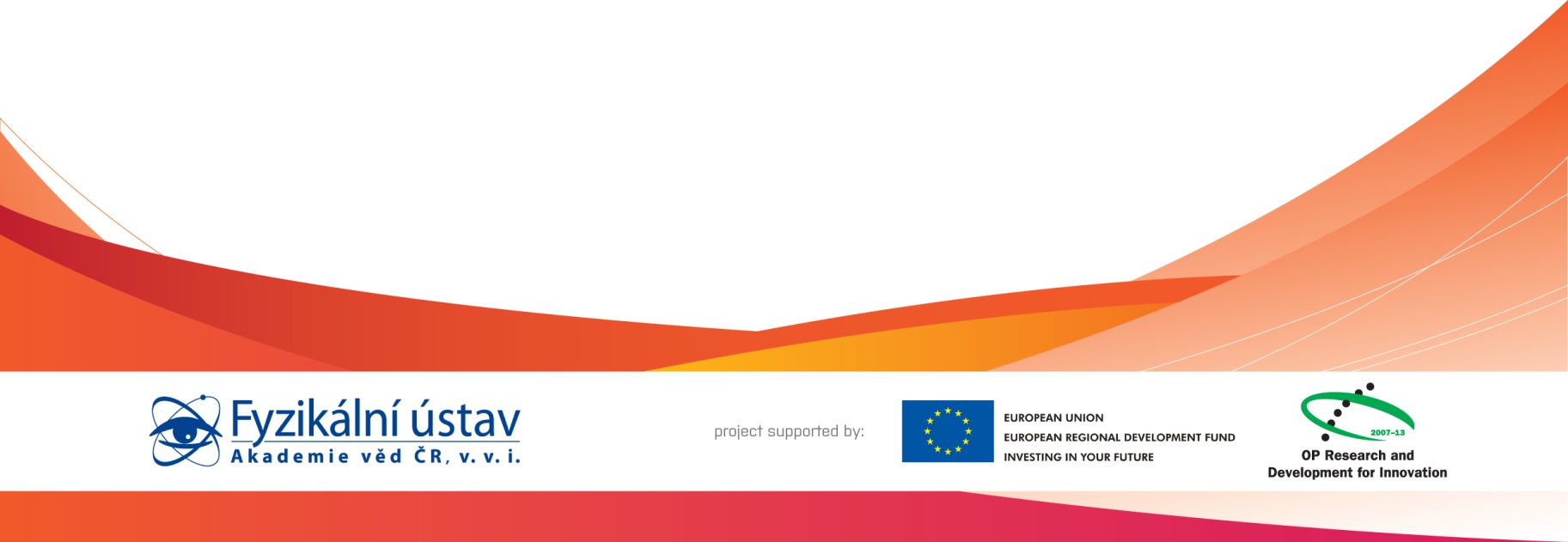 Schválení dokumentuSchválení dokumentuSchválení dokumentuJméno, Příjmení (schvalujícího)Pracovní poziceDatumPodpisRoman KuřátkoBuilding Facility ManagerRoman HvězdaProject ManagerHistorie revizí / Change LogHistorie revizí / Change LogHistorie revizí / Change LogHistorie revizí / Change LogHistorie revizí / Change LogČ. změnyZměny provedlDatumPopis změny, Stránky, KapitolyTC rev.1R. KuřátkoP. Tůma8.11.2019Vytvoření první verze RSD (RSD draft)A2P. Tůma14.11.2019RSD aktualizace, verze pro interní reviziB3P. Tůma20.11.2019Finální schválená verzeCZkratkaPojem, definiceELIExtreme Light InfrastructureRSDRequirement Specification Document (technická specifikace)OOPPOsobní Ochranné Pracovní PomůckyESDElectroStatic Discharge (elektrostatický výboj)NIANet Internal AreaProvozní deníkDokument vedený Dodavatelem, který obsahuje záznamy o všech provedených společných poradách Objednatele a Dodavatele, společných kontrolách, seznamy konkrétních problémů a požadavků, seznamy stížností a záznamy o jejich řešení apod.Provozní knihaDokument vedený Dodavatelem, který obsahuje záznamy o všech provedených pracích a zásazích.Úklid na výzvuznamená, že dodavatel musí provést v případě potřeby mimořádný úklid.Denní úklidznamená, že dodavatel musí provádět úklid pravidelně každý pracovní den od pondělí do pátku.Úklid 2 x denněznamená, že dodavatel musí provádět úklid pravidelně každý pracovní den od pondělí do pátku v době mezi 6:00 – 10:00 a 14:00 – 18:00 hodinou.Úklid 4 x denněznamená, že dodavatel musí provádět úklid pravidelně každý pracovní den od pondělí do pátku v době mezi 6:00 – 8:00, 9:00 – 11:00, 12:00 – 14:00 a 15:00 – 18:00 hodinouÚklid 1 x týdněznamená, že dodavatel musí provádět úklid pravidelně 1 x v týdnu v pracovních dnech, například každou středuÚklid 2 x týdněznamená, že dodavatel musí provádět úklid pravidelně 2 x v týdnu v pracovních dnech nejdoucích po sobě například každé úterý a každý čtvrtek.Úklid 3 x týdněznamená, že dodavatel musí provádět úklid pravidelně 3 x v týdnu v pracovních dnech například pondělí, středa, pátek.Úklid 1 x za měsícznamená, že dodavatel musí provádět úklid pravidelně k určitému datu každý měsíc v roce například každý 17 den v měsíci cca ± 2 dny.Úklid 1x za 3 měsíce (za kalendářní čtvrtletí)znamená, že dodavatel musí provést úklid pravidelně každé čtvrtletí: březen, červen, září, prosinec.Úklid 1 x za pololetíznamená, že dodavatel musí provést úklid pravidelně každých 6 měsíců v roce: červen, prosinec. Název Referenčního adresářeObsažené dokumentyRD-0100247831_A_ES_SPE_Areal_ELI+ELI2_vymery_fasadni+stresni_plochy_k_myti.xlsx00248167_A_ES_SPE_Spotřební materiál.xlsx00248168_A_ES_SPE_Tabulka mistnosti.xlsxRD-0200142071-E_MD-S36_Dopravne-provozni-smernice_CZ_MB.pdf00142072-C Traumatologický plán řešení pracovních úrazů_CZ_.pdf00142081-C_Vstupni-podminky-externich-subjektu_CZ.pdf00142348-B_7.0_S_D_Pozarni-Poplachova-Smernice_CZ_20161221.pdf00142895-B_7 0_S_D_Nakladani-s-odpady_CZ.pdf00142968-C_7 0_S_MA_Environmental-Protection-Manual-EN.pdf00142976-B_7.0_S_D_HP_situace_ELI1.pdf00142976-B_7.0_S_D_HP_situace_ELI2.pdf00231110-MD Provozní řád Arealu výzkumného centra ELI Beamlines_CZ PDF.pdfcelek_ELI1+2-příloha k 00231110 - Provozní řád ELI.pdfRD-0300248165_A_ES_DRW_A1.2_02_04_198.pdf00248182_A_ES_DRW_A1.2_02_04_199.pdf00248183_A_ES_DRW_A1.2_02_04_200.pdf00248184_A_ES_DRW_A1.2_02_04_201.pdf00248185_A_ES_DRW_A1.2_02_04_202.pdf00248186_A_ES_DRW_A1.2_02_04_203.pdfRD-0400247830_A_ES_PRT_Mesicni zprava ELI_Cleaning services DB offices 2020 - 2024_TP19_035.docx